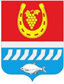 администрациЯ Цимлянского районаПОСТАНОВЛЕНИЕ__.10.2022                                              №                                          г. ЦимлянскО внесении изменений в постановление Администрации Цимлянского района от 26.12.2017 № 814 «Об утверждении Положения о порядке предоставлениясубсидии предприятиям ЖКХ на возмещение части платы граждан за коммунальные услуги в объеме, превышающем установленные индексымаксимального роста размера платы граждан за коммунальные услуги»В целях приведения нормативного правового акта в соответствие с действующим законодательством, в связи с допущенной технической ошибкой, Администрация Цимлянского районаПОСТАНОВЛЯЕТ:1. Внести в приложение к постановлению Администрации Цимлянского района от 26.12.2017 № 814 «Об утверждении Положения о порядке предоставления субсидии предприятиям ЖКХ на возмещение части платы граждан за коммунальные услуги в объеме, превышающем установленные индексы максимального роста размера платы граждан за коммунальные услуги» следующие изменения: 1.1. Подпункт 2.10.7 пункта 2.10 раздела 2 изложить в следующей редакции: «2.10.7 Администрация в течение 2 рабочих дней со дня принятия решения, указанного в пункте 2.10.3. настоящего Порядка, уведомляет участника отбора о принятом решении путем размещения информации на официальном сайте Администрации Цимлянского района в информационно-телекоммуникационной сети «Интернет» (https://www.cimlyanskiyrayon.ru)».1.2. В разделе 5 и подпункте 5.1 слова «целей» исключить.2. Постановление вступает в силу со дня его официального опубликования и распространяет своё действие на правоотношения, возникшие с 01.01.2022 года.3. Контроль за выполнением постановления возложить на заместителя главы Администрации Цимлянского района по строительству, ЖКХ и архитектуре Менгеля С.В.Глава АдминистрацииЦимлянского района					                      В.В. СветличныйПостановление вносит отдел строительства и муниципального хозяйстваАдминистрации района